ПРОФИЛАКТИКА СЛУЧАЕВ ВЫПАДЕНИЯ ДЕТЕЙ ИЗ ОКОН

Каждый год на территории Ямало-Ненецкого автономного округа регистрируются факты падения из окон малолетних детей. Зачастую данные происшествия заканчиваются тяжелыми травмами либо гибелью несовершеннолетних.

Уважаемые родители, обращаем Ваше внимание на необходимость соблюдения следующих правил безопасности:

 не оставляйте малолетних детей без присмотра в помещении даже на короткий промежуток времени, где открыты окна;
 не ставьте возле окон предметы мебели, которые могут послужить для ребенка «ступенькой» на подоконник;
 установите на окна специальные замки, фиксаторы и другие средства безопасности, не позволяющие ребенку самостоятельно открыть окно;
 не ставьте ребенка на подоконник, не поощряйте самостоятельного "лазания" на него, предупреждайте даже попытки таких игр;
 никогда не рассчитывайте на москитные сетки, они не выдержать веса даже самого маленького ребенка!

Берегите своих детей!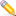 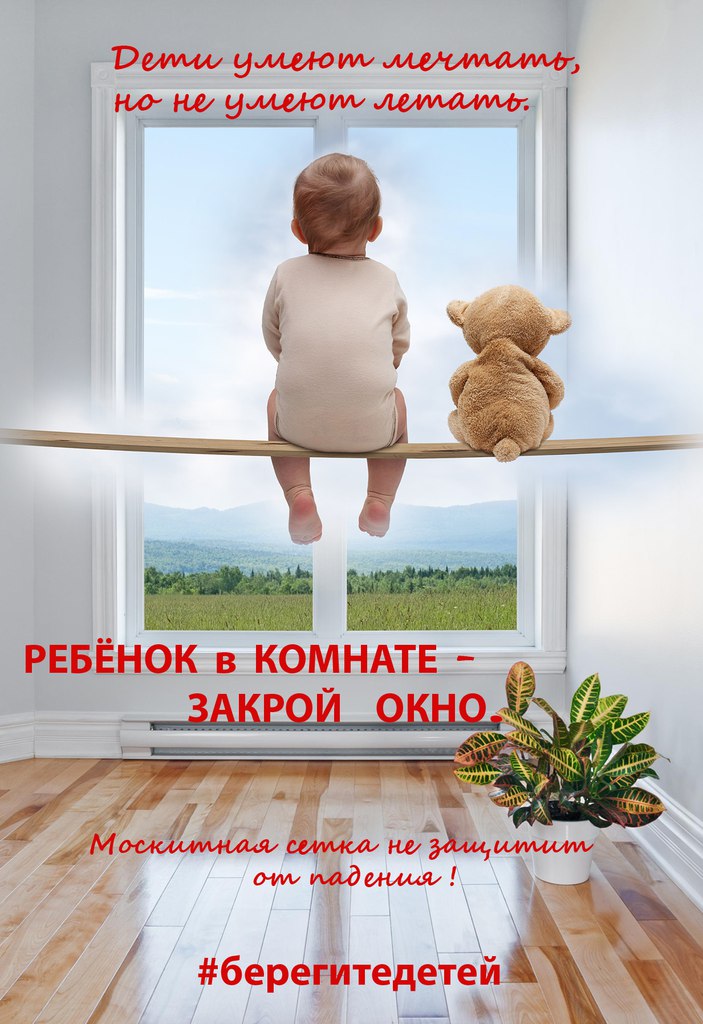 